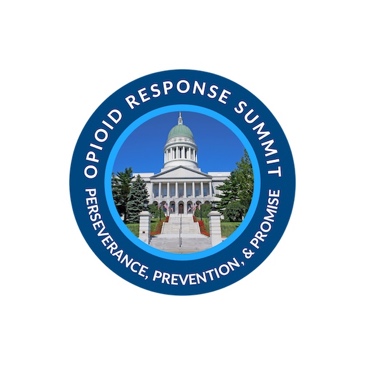 Governor Mills3rd Annual Opioid Response SummitPerseverance, Prevention and PromiseBREAKOUT SESSION 1Recovery Friendly Workplaces- STREAM 1Presented by:  Shannon Bresaw, New Hampshire Director of Recovery Friendly Workplace program, Brad Paige, CEO, Kennebunk Savings Bank, John Burns, Director, SOS Recovery Community OrganizationPersons in recovery need support, recovery residences, recovery coaches, recovery centers.  But they also need opportunities for employment.  New Hampshire has a well-established Recovery Friendly Workplace (RFW) program which certifies employers who agree to welcome persons in recovery in their workplaces and offer education for employees about SUD, recovery, and stigma.  Shannon Bresaw, the Director of New Hampshire’s RFW program will present the details of the program and its impact in our neighboring state.  John Burns, Director of SOS Recovery Community Organization, will discuss recovery-oriented systems of care and the RCO’s role in Recovery Friendly Workplace. Brad Paige, President & CEO of Kennebunk Savings, with branches in both Maine and New Hampshire, will moderate the session and talk about why and how the Bank made the decision to participate in the New Hampshire program.An Evaluation of the Maine Treatment Courts and their Impact on Reducing Recidivism and Lowering Costs- STREAM 2Presented by: The Honorable David Mitchell, District Court Judge and Chair of the Treatment Court Steering Committee, Elizabeth Simoni, Maine Pre-Trial Services, Helaine Hornby, Public Consulting Group and Richard Gordon, Coordinator of Specialty Dockets and GrantsThis session will define what a Treatment Court is and who it can serve, describe the impact of such courts on recidivism and note its impact on costs to the Judicial System.  Results of a recently completed independent evaluation of seven treatment courts will be presented including data collected over a four-year period.Advancing Medication Assisted Treatment in Corrections- STREAM 3Presented by:  Randall Liberty, Commissioner, Maine Department of Corrections, Ryan Thornell, PhD., Deputy Commissioner, Maine Department of Corrections, Wellpath Maine RepresentativesThe Maine DOC implemented Medication Assisted Treatment (MAT) in state correctional facilities beginning in 2019.  By 2020, all MDOC facilities had MAT services available to all eligible male and female residents.  During 2021, MAT services are being expanded to make MAT universally accessible to the corrections population that medically needs it, regardless of sentence length.  The design implementation, and delivery of MDOC’s MAT services will be discussed in detail, including key partnerships and collaborations, performance measures, outcomes, and budgets, as a roadmap and example for other correctional agencies.  Specific attention will be paid to the role of corrections workforce in supporting MAT services, the continuity of care process for successful MDOC discharge and cross-agency teamwork.BREAKOUT SESSION 2Maine Maternal Opioid Misuse (MaineMOM) Initiative:  Integrated Care for Pregnant and Postpartum Women with Opioid Use Disorder- STREAM 1Presented by:  Dr. Alane O’Connor, DNP, Clinical Lead, Maine Maternal Opioid Misuse Initiative, Director of Perinatal Addiction Medicine at Maine Medical Center and Addiction Lead at Kennebec Behavioral Health, Skowhegan, Liz Remillard, MPH, MaineMOM Program Manager for Office of MaineCare ServicesMaine was one of nine states awarded $5.3 million in federal grant funds from the Center for Medicare and Medicaid Services to develop the Maine Maternal Opioid Misuse (MaineMOM) initiative during the next five years.  MaineMOM aims to improve care for pregnant and post-partum women with OUD and their infants by integrating perinatal and substance use treatment services.  The Office of MaineCare Services is collaborating with six care delivery partners across the state to implement the project.Compassionate Opioid Tapering at a Rural FQHC; Lessons, Methods, and Resources for Deprescribing in the Face of the Opioid Epidemic- STREAM 2Presented by:  Candice McElroy, M.D., Sacopee Valley Health Center, Medical Director, Gale Johnson, PhD, APRN, Family Nurse Practitioner, Wendy Grzesik, RN, Sacopee Valley Health Center, Medication Assisted Therapy Care Team, Noah Nesin, M.D., Medical Director, the Schmidt Institute, Gene Royer, DO, Sacopee Valley Health Center, Family Physician
This session provides a first-hand account of how a rural area impacted by the opioid epidemic can change direction through strong medical leadership, expert consultation and a commitment to a more conservative approach to opioid prescribing.  Patient registries, regular chart reviews aided by PMP checks and on-going patient education about the risks of opioids can result in successful and compassionate tapering.  The presentation will be supported by relevant data from the health center.  There will also be an explanation of the Schmidt Institute and its innovative Controlled Substance Stewardship (CSS) model.Examining The Link Between Suicide and Opioid Misuse: Helpful Tools You Can Use- STREAM 3Presented by:  Sheila Nelson, MPH, MSW, Program Manager, Suicide Prevention Program, Maine Centers for Disease Control and Prevention, Aaron Burke, BSW, Project Coordinator for the National Strategy for Suicide Prevention Project, Rebecca Drewette-Card, Dr. P.H., President of Public Health Partners, LLCThis session will present a set of best practices for suicide and opioid misuse prevention unique for Maine.  These include, but are not limited to, strengthening economic supports for household financial security, ensuring health insurance coverage for mental health services, encouraging community-connectedness and engagement, and strengthening partnership between suicide and substance prevention organizations.BREAKOUT SESSION 3Understanding Multiple Pathways- STREAM 1Presented by:   Nicole Proctor, Program Director, Maine Recovery Hub at Portland Recovery Community Center, Leslie Clark , MSW, Executive Director, Portland Recovery Community Center, Will Clark, PRCCThere are many pathways of recovery. We define pathways of recovery distinctly from pathways to recovery. Pathways of recovery refers to a variety of support groups, activities and peer support services that help an individual find and develop their own unique journey in recovery. Pathways to recovery often include a crisis, such as jail or health emergency that catapults or motivates a person to seek help.  Perceived stigma and misunderstandings are barriers to seeking resources and accessing peer recovery support groups and services. Recovery community organizations offer access to multiple pathways of recovery and provide comprehensive peer support services and activities. This presentation will provide an overview of some of the most common pathways of recovery, including harm reduction strategies and moderation management.Preventing Substance Use Disorders by Mitigating Adverse Childhood Events (ACES)- STREAM 2Presented by:  Mark Lefebvre, Pinetree Institute, Larry McCullough, PhD., Executive Director of Pinetree InstituteResearch in neuroscience and epigenetics has made it clear that ACES have a neurological impact, often across generations.  This impacts health outcomes throughout the life cycle and is a root cause of many adult health issues.  But Positive Childhood Experiences (PCE) can buffer adversity.  This presentation will provide an overview of the neuroscience of ACES, the impact of high ACES scores on the individual and society and how education, community resilience and Positive Childhood Experiences can prevent the development of substance use disorders.Supporting Families and Protecting Children:  A Systems Approach to Strengthening Families Impacted by Substance Use Before, During and After the Pandemic- STREAM 3Presented by:  Bobbi Johnson, MSW, LMSW, Associate Director, Child Welfare Services, Office of Child and Family Services (OCFS), Adrienne Carmack, M.D., Medical Director of OCFS, Elissa Wynn, Associate Director of Children’s Development and Behavioral Health Services, OCFS, Christine Theriault, Program Manager, Family First Prevention Services, OCFSDuring this panel presentation, the OCFS management team will provide attendees with information on the many initiatives that are underway within the state agency and through cross agency collaboration to help strengthen and support families while focusing on the protection of children.  The Child Welfare and Children’s Behavioral Health Programs will share strategic priorities and action steps related to policies and practice including but not limited to topics such as mental health, substance use and the pandemic.  In addition, attendees will learn more about the new Plan of Safe Care (POSC) initiative and the federal Family First Prevention Services Act and their implementation in Maine.BREAKOUT SESSION 4A Wabanaki Vision of Recovery:  The Journey to Building Culturally Supportive SUD Continuum Of Care- STREAM 1Presented by:  Chief Clarissa Sabattis, Houlton Band of Maliseet Indians, Chief Kirk Francis, Penobscot Nation, Lisa Sockabasin, Director, Wabanaki Health & Wellness, Erika Farnlof, Healing and Recovery Manager of Wabanaki Health & WellnessThis presentation highlights the efforts of Wabanaki Public Health and Wellness, tribal leadership, and community members in the development of the Center for Wabanaki Healing and Recovery, including the opening of the Opportunity House “Natomuwal” Recovery Residence for Indigenous men.  The presentation will also include the Wabanaki story; where it began, where we are currently, and what our future holds and the dreams about to come true.Promoting Health Equity and Prevention through Youth Engagement Best Practices – STREAM 2Presented by:  Nina Misra, The Opportunity Alliance (TOA), Southern Districts Coordinator, Maine Youth Action Network (MYAN) Beth Broderick, TOA, Senior Program Manager, Gabe O’Brien, TOA, Northern Districts Coordinator, MYAN, Michael Forst, TOA, Program Director, MYAN  A program of the Opportunity Alliance, the Maine Youth Action Network (MYAN) strategically collaborates, convenes, and partners to build young people’s leadership on issues of social justice, restorative practices and public health and the capacity of adults, organizations, and systems to use positive youth development and social-emotional learning principles in their work with youth.  Through partnerships with educators, after school coordinators, and public health professionals we realize a shared vision of fostering the health development of youth and creating a thriving network of engaged leaders.The session will focus on adverse community experiences as factors contributing to opioid use.  Presenters will facilitate learning about adverse community experiences, including analysis of the structural and system inequities that create these conditions.The Impact of the COVID-19 Pandemic On People Who Inject Drugs Accessing Harm Reduction and Substance Use Disorder Treatment in Maine – STREAM 3Presented by:  Kinna Thakarar, D.O., MPH, Assistant Professor of Medicine at Maine Medical Center/Tufts University School of Medicine in Portland, Michael Kohut, PhD., Maine Medical Center Research Institute.  Dr. Kohut is a cultural anthropologist, Rebecca Hutchinson, M.D., MPH.  Dr. Hutchinson is a Palliative Care physician at Maine Medical Center, Chasity Tuell, Maine Access Points.  Ms. Tuell is the Maine Access Points Washington County Syringe Access Program Administrator.In this session, the study team will present research findings from an NIH-sponsored study examining the effects of COVID-19 on services being accessed by people who use drugs (PWUD) in Maine.  These presentations will be followed by an update on real-world experiences of operating syringe service programs during the pandemic.